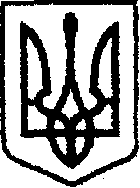 У К Р А Ї Н Ачернігівська обласна державна адміністраціяУПРАВЛІННЯ  КАПІТАЛЬНОГО БУДІВНИЦТВАН А К А ЗПро створення комісії	Зважаючи на вплив природних факторів, що призводять до геометричних змін об’єкта: «Реконструкція ставка міського парку в м.Бахмач Чернігівської області» та створюють перешкоди в підтвердженні обсягів виконаних робіт, з метою перевірки обсягів виконаних робіт по об’єкту будівництва: «Реконструкція ставка міського парку в м.Бахмач Чернігівської області» 	наказую:Створити комісію для перевірки обсягів фактично виконаних робіт по об’єкту будівництва: «Реконструкція ставка міського парку в м.Бахмач Чернігівської області».Залучити до складу комісії відповідно до листа Бахмацької міської ради від 28.10.2019 №03-09/2846 :Залучити до складу комісії відповідно до листа ПП «ВОДЕНЕРГОБУД» від 28.10.2019  №61:Залучити до складу комісії відповідно до листа ФОП Котельчук А.Л. від 28.10.2019 №5 :Затвердити склад  комісії згідно з додатком. Комісії в термін до 31.10.2019 провести обстеження об’єкта будівництва: «Реконструкція ставка міського парку в м.Бахмач Чернігівської області ». Комісії за результатами обстеження та з урахуванням прийнятих у робочому проєкті «Реконструкція ставка міського парку в м.Бахмач Чернігівської області» проєктних рішень скласти акт обстеження об’єкта будівництва: «Реконструкція ставка міського парку в м.Бахмач Чернігівської області» в якому відобразити результати перевірки. Зазначений акт подати на розгляд та затвердження протягом п’яти робочих днів з дати підписання акту.Контроль за виконанням наказу залишаю за собою.Додатокнаказ начальника Управління капітального будівництва Чернігівської обласної державноїадміністрації« 29 » 10 2019 № 483Складкомісії для перевірки обсягів фактично виконаних робіт по об'єкту будівництва: «Реконструкція ставка міського парку в м.Бахмач Чернігівської області».Голова комісії:Шурик Р.В. 	Начальник відділу організації будівництва та технічного наглядуЧлени комісії:Дробот А.В. 			Директор комерційний ПП «ВОДЕНЕРГОБУД»Котельчук А.Л.			Головний інженер проекту ФОП Котельчук А.Л.Максимович Ю.А. 		Спеціаліст по здійсненню технічного наглядуВарчак А.Г.			заступник голови Бахмацької міської радиНачальник відділу організації будівництва та технічного нагляду 						Р.ШУРИКвід29.10.2019 р.               Чернігів№483Варчака А.Г.заступника голови Бахмацької міської ради Дробота О.В.Комерційного директора ПП «ВОДЕНЕРГОБУД»Котельчука А.Л.Головного інженера проєкту ФОП Котельчук А.Л.НачальникАндрій ТИШИНА